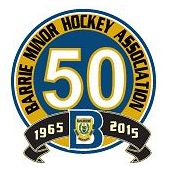 BARRIE MINOR HOCKEY ASSOCIATIONNOMINATION FORMMeeting Date:		AGM – June 15/2015Candidate Name:What position are you nominated for? □ Director of Junior Rep□ Director of Senior Rep□ Director of HL, Myte to Atom□ Director of Tournaments□  York Simcoe Representative□  PresidentDirector Portfolio – I have served, during any of the two years immediately prior□ as a member of a standing committee□ as a coach, trainer, manager, assistant coach or assistant trainerNomination moved by:					Signature:Nomination seconded by:					Signature:Nomination Carried □				Nomination Defeated □Chair Signature:                                Must be submitted no later than: June 1/2015